Contact InformationFor questions, comments or concerns regarding the Waste Reduction Community Grants program or this EOI application please contact: Haajra Naeem, Program CoordinatorEnvironment & Energy DivisionMetro Hall, 2nd Floor55 John StreetToronto, OntarioM5V 3C6Telephone: 416-392-6804Email: livegreengrants@toronto.ca1. Group/Organization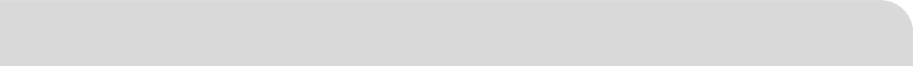 1. Group/Organization1. Group/Organization1. Group/Organization1. Group/OrganizationLegal Name of Group/OrganizationLegal Name of Group/OrganizationLegal Name of Group/OrganizationLegal Name of Group/OrganizationLegal Name of Group/OrganizationStreet NumberStreet NameStreet NameStreet NameSuite/Unit NumberCity/TownCity/TownPostal CodePostal CodeTelephone NumberEmailEmailEmailWebsite (if applicable)Website (if applicable)Charity or Non-Profit Registration Number (if applicable)Charity or Non-Profit Registration Number (if applicable)Charity or Non-Profit Registration Number (if applicable)Charity or Non-Profit Registration Number (if applicable)Charity or Non-Profit Registration Number (if applicable)2. Project Lead2. Project Lead2. Project Lead2. Project LeadFirst NameFirst NameLast NameLast NameCheck this box if First Name and Last Name do not apply to you because you have a registered Birth Certificate or Change of Name Certificate bearing a Single Name. Provide your name below.Check this box if First Name and Last Name do not apply to you because you have a registered Birth Certificate or Change of Name Certificate bearing a Single Name. Provide your name below.Check this box if First Name and Last Name do not apply to you because you have a registered Birth Certificate or Change of Name Certificate bearing a Single Name. Provide your name below.Single NameSingle NameSingle NameSingle NamePosition/Title in your Group/OrganizationPosition/Title in your Group/OrganizationPosition/Title in your Group/OrganizationPosition/Title in your Group/OrganizationTelephone NumberTelephone NumberMobile NumberEmail3. Secondary Contact3. Secondary Contact3. Secondary Contact3. Secondary Contact3. Secondary ContactFirst NameFirst NameFirst NameLast NameLast NameCheck this box if First Name and Last Name do not apply to you because you have a registered Birth Certificate or Change of Name Certificate bearing a Single Name. Provide your name below.Check this box if First Name and Last Name do not apply to you because you have a registered Birth Certificate or Change of Name Certificate bearing a Single Name. Provide your name below.Check this box if First Name and Last Name do not apply to you because you have a registered Birth Certificate or Change of Name Certificate bearing a Single Name. Provide your name below.Check this box if First Name and Last Name do not apply to you because you have a registered Birth Certificate or Change of Name Certificate bearing a Single Name. Provide your name below.Single NameSingle NameSingle NameSingle NameSingle NamePosition/Title in your Group/OrganizationPosition/Title in your Group/OrganizationPosition/Title in your Group/OrganizationPosition/Title in your Group/OrganizationPosition/Title in your Group/OrganizationTelephone NumberTelephone NumberMobile NumberMobile NumberEmail4. Project Information4. Project InformationProject TitleProject TitleLocation of Project (Street Address, Neighbourhood, Specific City Ward(s) or city-wide)Location of Project (Street Address, Neighbourhood, Specific City Ward(s) or city-wide)Anticipated Project Start Date (yyyy-mm-dd)Anticipated Project End Date (yyyy-mm-dd)5. Background InformationBriefly tell us about your group/organization, e.g. mandate, history, goals, experiences delivering community-based projects, etc. (maximum 250 words)6. Project DescriptionProvide a brief summary of the proposed project and activities. (maximum 250 words)7. Target Audience and Partner GroupsPlease identify the audience(s) and partner group(s) that will be involved in your project. (maximum 400 words)8. RationalePlease answer all three questions. (maximum 400 words in total)Why is this project needed? Why do you think your proposed project will be successful? What skills and experiences does your group/organization possess to achieve project success?9. OutcomesWhat are the outcomes (results and deliverables) that you hope to achieve with this project? How will you measure success? Please include short and long-term results and state how they will align with the City of Toronto's Long Term Waste Management Strategy. (maximum 500 words in total) 10. Funding Request and Total Budget 10. Funding Request and Total Budget Grant Request (maximum $25,000): $      Total Project Budget: $      11. Preliminary Budget11. Preliminary Budget11. Preliminary BudgetActivity/itemBrief description of activity/itemEstimated Cost ($)Funding Request ($)TotalTotal12. Other Funding and Donations12. Other Funding and Donations12. Other Funding and DonationsPlease list and describe the other sources of project funding and/or in-kind donations  Please list and describe the other sources of project funding and/or in-kind donations  Please list and describe the other sources of project funding and/or in-kind donations  Funders/DonorsDescriptionAmount (cash/in kind)13. Submitting the Expression of Interest (EOI)EOI Submission Deadline: Friday, March 2, 2018 at 5 p.m.Submit the completed EOI, as an MS Word document or PDF, to: livegreengrants@toronto.ca. Please note only electronic submissions of the EOI will be accepted. Thank you for helping us to reduce waste! An Email confirming the EOI has been received will be sent by March 7, 2018.Next steps:City of Toronto staff will review the EOI applications and identify the proposals that will proceed to the 'Full Application' stage. Applicants moving on to the next stage will be notified via email by March 21, 2018. 